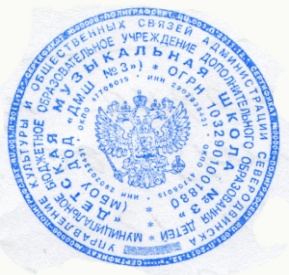    Рассмотрено  Методическим						                                                                                               «Утверждаю»   Советом МБОУ ДОД «ДМШ № 3»		                                                                                               Директор МБОУ ДОД  «ДМШ № 3»           «26» мая 2015 г.				                                                                                                             ______________ Данилюк Л.С.    Протокол № 4							                                                                          «26» мая 2015 г.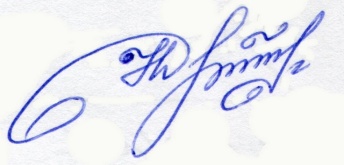 УЧЕБНЫЕ ПЛАНЫ ДОПОЛНИТЕЛЬНЫХ ОБЩЕОБРАЗОВАТЕЛЬНЫХ ПРОГРАММОбщеразвивающие программы в области искусствМБОУ ДОД «Детская музыкальная школа №3» г. Северодвинска«Инструментальное музицирование»«Сольное пение»«Музыкальный театр»Общеразвивающая программа в области искусств
«Инструментальное музицирование»
Срок реализации: 5 лет (для детей в возрасте от 9 до 12 лет включительно)Пояснительная запискаУчебный план  общеразвивающей программы в области искусств «Инструментальное музицирование» разработан в соответствии с ФЗ №273-ФЗ «Об образовании в Российской Федерации» (ст. 12, п. 4; ст. 83, п. 1-2), а также с учетом многолетних традиций осуществления образовательной деятельности МБОУ ДОД «ДМШ №3» г. Северодвинска. Младшими классами следует считать 1-3 классы, старшими – 4-5 классы.Основной формой занятий по предмету «Коллективное музицирование» в 1-2 классах являются занятия хоровым пением, в 3-5 классах часы, отведённые на данный предмет, используются по усмотрению руководства школы на занятия хора, оркестра. Для учащихся, осваивающих общеобразовательную программу по фортепиано, синтезатору основной формой коллективного музицирования являются занятия хором.При реализации ОП устанавливаются следующие виды учебных занятий и численность обучающихся: групповые занятия (хор, оркестр) – от 11 человек; мелкогрупповые занятия (сольфеджио, музыкальная литература, слушание музыки) – от 4 до 10 человек; индивидуальные занятия.Общее количество групп по названным дисциплинам не должно превышать их числа в пределах установленной нормы.5.  В пределах имеющихся средств, школой предусматриваются репетиционные часы для подготовки общешкольных концертов и других мероприятий, направленных на совершенствование образовательного процесса.6.   Помимо педагогических часов, указанных в учебном плане, необходимо предусмотреть:педагогические часы для проведения сводных репетиций оркестра, хоров (по 2 часа в месяц);концертмейстерские часы:- для проведения групповых занятий с хорами в соответствии с учебным планом и сводных репетиций (по 2 часа в месяц);- для проведения занятий по музыкальному инструменту (кроме фортепиано, синтезатора, баяна, аккордеона, гитары) из расчёта 1 час в неделю на каждого ученика;- для проведения занятий по дополнительному предмету: инструмента (кроме фортепиано, синтезатора, баяна, аккордеона, гитары), ансамбля, вокала (0,5 часа).Общеразвивающая программа в области искусств
«Инструментальное музицирование»Учебный план №1 (фортепиано, синтезатор)**Коллективное музицирование: хор***Дополнительный предмет (по востребованности): инструмент (скрипка, виолончель, флейта, баян, аккордеон, домра, гитара шестиструнная, синтезатор, эстрадный аккордеон, саксофон, кларнет, электрогитара, бас – гитара), ансамбль, аккомпанемент, вокал, нотография и основы компьютерной аранжировки.Учебный план №2*Инструмент: скрипка, виолончель, флейта, баян, аккордеон, домра, гитара шестиструнная, эстрадный аккордеон, саксофон, кларнет, электрогитара, бас – гитара.**Коллективное музицирование: хор, оркестр.***Дополнительный предмет (по востребованности): инструмент (из перечня, включая синтезатор), ансамбль, чтение с листа, вокал, нотография и основы компьютерной аранжировки.Промежуточная и итоговая аттестацияОбщеразвивающая программа в области искусств
«Сольное пение»
Срок реализации: 7 лет, включая 01,02 классы (для детей в возрасте от 7-8 лет включительно);5 лет (для детей от 9 до 12 лет включительно)Пояснительная запискаУчебный план  общеразвивающей программы в области искусств «Инструментальное музицирование» разработан в соответствии с ФЗ №273-ФЗ «Об образовании в Российской Федерации» (ст. 12, п. 4; ст. 83, п. 1-2), а также с учетом многолетних традиций осуществления образовательной деятельности МБОУ ДОД «ДМШ №3» г. Северодвинска. Младшими классами следует считать 01-3 классы, старшими – 4-5 классы.Основной формой занятий по предмету «Коллективное музицирование» является ансамбль.При реализации ОП устанавливаются следующие виды учебных занятий и численность обучающихся: мелкогрупповые занятия (основы музыкальной грамоты, сольфеджио, музыкальная литература, слушание музыки) – от 4 до 10 человек (ансамбль – от 2-х до 6 человек); индивидуальные занятия.Общее количество групп по названным дисциплинам не должно превышать их числа в пределах установленной нормы.5.  В пределах имеющихся средств, школой предусматриваются репетиционные часы для подготовки общешкольных концертов и других мероприятий, направленных на совершенствование образовательного процесса.6.   Помимо педагогических часов, указанных в учебном плане, необходимо предусмотреть концертмейстерские часы из расчёта 1 час в неделю на каждого ученика.Общеразвивающая программа в области искусств
«Сольное пение»
Учебный план(7-летний курс обучения) *Вокал: эстрадный, академический, народный**Коллективное музицирование: ансамбль***Дополнительный предмет (по востребованности): инструмент (скрипка, виолончель, флейта, баян, аккордеон, домра, гитара шестиструнная, эстрадный аккордеон, саксофон, кларнет, синтезатор, бас – гитара, электрогитара), нотография и основы компьютерной аранжировки.**** Основы музыкальной грамоты: мелкогрупповая форма обучения (от 2 до 9 человек)Учебный план (5-летний курс обучения) *Вокал: эстрадный, академический, народный**Коллективное музицирование: ансамбль***Дополнительный предмет (по востребованности): инструмент (скрипка, виолончель, флейта, баян, аккордеон, домра, гитара шестиструнная, эстрадный аккордеон, саксофон, кларнет, синтезатор, бас – гитара, электрогитара), нотография и основы компьютерной аранжировки.Промежуточная и итоговая аттестацияДополнительная общеобразовательная общеразвивающая 
программа в области музыкального искусства«Музыкальный театр»Пятилетние ОППредметКлассы (годы обучения), количество аудиторных часов в неделюКлассы (годы обучения), количество аудиторных часов в неделюКлассы (годы обучения), количество аудиторных часов в неделюКлассы (годы обучения), количество аудиторных часов в неделюКлассы (годы обучения), количество аудиторных часов в неделюАттестацияАттестацияПредметIIIIIIIVVпромежуточнаяитоговаяИнструмент22222I, II, III, IV, VVСольфеджио11111I, II, III, IV, VVМузыкальная литература-1111II, III, IV, VVСлушание музыки1----I-Коллективное музицирование**11,51,51,51,5I, II, III, IV, V-Дополнительный предмет***--0,50,50,5III, IV, V-Итого часов:55,5666ПредметКлассы (годы обучения), количество аудиторных часов в неделюКлассы (годы обучения), количество аудиторных часов в неделюКлассы (годы обучения), количество аудиторных часов в неделюКлассы (годы обучения), количество аудиторных часов в неделюКлассы (годы обучения), количество аудиторных часов в неделюАттестацияАттестацияПредметIIIIIIIVVпромежуточнаяитоговаяИнструмент*22222I, II, III, IV, VVСольфеджио11111I, II, III, IV, VVМузыкальная литература-1111II, III, IV, VVСлушание музыки1----I-Коллективное музицирование**11,51,51,51,5I, II, III, IV, V-Дополнительный предмет***--0,50,50,5III, IV, V-Общий курс фортепиано0,50,50,50,50,5I, II, III, IV, V-Итого часов:5,566,56,56,5ПредметПромежуточная и итоговая аттестацияПромежуточная и итоговая аттестацияПромежуточная и итоговая аттестацияПромежуточная и итоговая аттестацияПромежуточная и итоговая аттестацияПромежуточная и итоговая аттестацияПромежуточная и итоговая аттестацияПромежуточная и итоговая аттестацияПромежуточная и итоговая аттестацияПромежуточная и итоговая аттестацияПредмет1 класс1 класс2 класс2 класс3 класс3 класс4 класс4 класс5 класс5 классПредметI полугодиеII полугодиеI полугодиеII полугодиеI полугодиеII полугодиеI полугодиеII полугодиеI 
полугодиеII полугодие ИнструментКонтр. урокАкадемический концерт, контрольный урокАкадемический концерт, контрольный урокАкадемический концерт, контрольный урокАкадемический концерт, контрольный урокАкадемический концерт, контрольный урокАкадемический концерт, контрольный урокАкадемический концерт, контрольный урокПрослушивание экзаменационной программы, контрольный урокПрослушивание экзаменационной программы. ЭкзаменСольфеджиоКонтр.урокКонтр.урокКонтр.урокКонтр.урокКонтр.урокКонтр.урокКонтр.урокКонтр.урокКонтр.урокЭкзаменМузыкальная литератураКонтр.урокКонтр.урокКонтр.урокКонтр.урокКонтр.урокКонтр.урокКонтр.урокКонтр.урокКонтр.урокЭкзаменационный зачётСлушание музыкиКонтр. урокКонтр.урок--------Коллективное музицированиеЗачётЗачётЗачётЗачётЗачётЗачётЗачётЗачётЗачётЗачётДополнительный предмет----Контр.урокКонтр.урокКонтр.урокКонтр.урокКонтр.урокКонтр.урокПредметКлассы (годы обучения), количество аудиторных часов в неделюКлассы (годы обучения), количество аудиторных часов в неделюКлассы (годы обучения), количество аудиторных часов в неделюКлассы (годы обучения), количество аудиторных часов в неделюКлассы (годы обучения), количество аудиторных часов в неделюКлассы (годы обучения), количество аудиторных часов в неделюКлассы (годы обучения), количество аудиторных часов в неделюАттестацияАттестацияПредмет0102IIIIIIIVVпромежуточнаяитоговаяВокал*222222201,02,I, II, III, IV, VVСольфеджио--1111101,02,I, II, III, IV, VVМузыкальная литература---1111II, III, IV, VVСлушание музыки--1----I-Коллективное музицирование**1111111I, II, III, IV, V-Дополнительный предмет***----0,50,50,5III, IV, V-Общий курс фортепиано0,50,50,50,50,50,50,5I, II, III, IV, V-Основы музыкальной грамоты****11-------Итого часов:4,54,55,55,5666ПредметКлассы (годы обучения), количество аудиторных часов в неделюКлассы (годы обучения), количество аудиторных часов в неделюКлассы (годы обучения), количество аудиторных часов в неделюКлассы (годы обучения), количество аудиторных часов в неделюКлассы (годы обучения), количество аудиторных часов в неделюАттестацияАттестацияПредметIIIIIIIVVпромежуточнаяитоговаяВокал*22222I, II, III, IV, VVСольфеджио11111I, II, III, IV, VVМузыкальная литература-1111II, III, IV, VVСлушание музыки1----I-Коллективное музицирование**11111I, II, III, IV, V-Дополнительный предмет***--0,50,50,5III, IV, V-Общий курс фортепиано0,50,50,50,50,5I, II, III, IV, V-Итого часов:5,55,5666ПредметПромежуточная и итоговая аттестацияПромежуточная и итоговая аттестацияПромежуточная и итоговая аттестацияПромежуточная и итоговая аттестацияПромежуточная и итоговая аттестацияПромежуточная и итоговая аттестацияПромежуточная и итоговая аттестацияПромежуточная и итоговая аттестацияПромежуточная и итоговая аттестацияПромежуточная и итоговая аттестацияПромежуточная и итоговая аттестацияПромежуточная и итоговая аттестацияПромежуточная и итоговая аттестацияПромежуточная и итоговая аттестацияПредмет01010202IIII II IIIIIIIVIVVVПредметI полугодиеII полугодиеI полугодиеII полугодиеI полугодиеII полугодиеI полугодиеII полугодиеI полугодиеII полугодиеI полугодиеII полугодиеI полугодиеII полугодиеВокалКонтрольный урокАкадемический концертКонтрольный урокАкадемический концертАкадемический концерт, контрольный урокАкадемический концерт, контрольный урокАкадемический концерт, контрольный урокАкадемический концерт, контрольный урокАкадемический концерт, контрольный урокАкадемический концерт, контрольный урокАкадемический концерт, контрольный урокАкадемический концерт, контрольный урокПрослушивание экзаменационной программы, контрольный урокПрослушивание экзаменационной программы. ЭкзаменСольфеджио----Контр. урокКонтр. урокКонтр. урокКонтр. урокКонтр. урокКонтр. урокКонтр. урокКонтр. урокКонтр. урокЭкзаменМузыкальная литература----Контр. урокКонтр. урокКонтр. урокКонтр. урокКонтр. урокКонтр. урокКонтр. урокКонтр. урокКонтр. урокЭкзаменационный зачётСлушание музыки----Контр. урокКонтр. урок--------Коллективное музицированиеЗачётЗачётЗачётЗачётЗачётЗачётЗачётЗачётЗачётЗачётЗачётЗачётЗачётЗачётДополнительный предмет--------Контр. урокКонтр. урокКонтр. урокКонтр. урокКонтр. урокКонтр. урокОбщий курс фортепианоКонтр. урокКонтр. урокКонтр. урокКонтр. урокКонтр. урокКонтр. урокКонтр. урокКонтр. урокКонтр. урокКонтр. урокКонтр. урокКонтр. у рокКонтр. урокКонтр. урокОсновы музыкальной грамотыКонтр. урокКонтр. урокКонтр. урокКонтр. урок----------№ п/пНаименование предметовКоличество учебных часов в неделюКоличество учебных часов в неделюКоличество учебных часов в неделюКоличество учебных часов в неделюКоличество учебных часов в неделюЭкзамены проводятсяв классах№ п/пНаименование предметов12345V1.Основы актёрского мастерства (групповое занятие)1,52222V2.Сценическое движение (групповое занятие)--111-3.Подготовка сценических номеров 
(мелкогрупповое занятие)---11-4.Художественное слово0,50,50,50,50,5-5.Ритмика11----6.Слушание музыки и музыкальная грамота (групповое занятие)11111-7Постановка голоса (индивидуальное занятие)0,50,5111-8Музыкальный инструмент – ОКФ, клавишный синтезатор (индивидуальное занятие)0,50,50,50,50,5-ВСЕГО:55,5677